BERI. (ZA TISTE, KI ŽE BERETE)NINA IMA PRIJATELJICO EMO. OBISKUJETA LUTKOVNI KROŽEK. IZDELALI STA LUTKI.NARIŠI ENO LUTKO.                            E, E, E,        1KONJIČEK BELI USTAVI SE.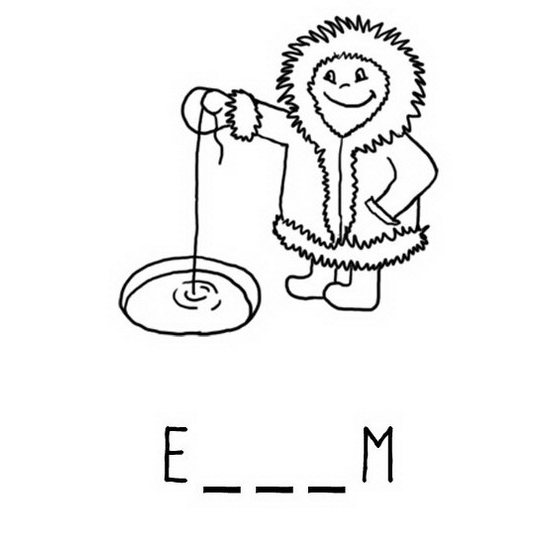 E_______________________BERI. (ZA ZAČETNIKE BRANJA)NE   ENA  EMA  MENE  MENIETA   TETA   NENA   TINE   IME    MET   META   METATI